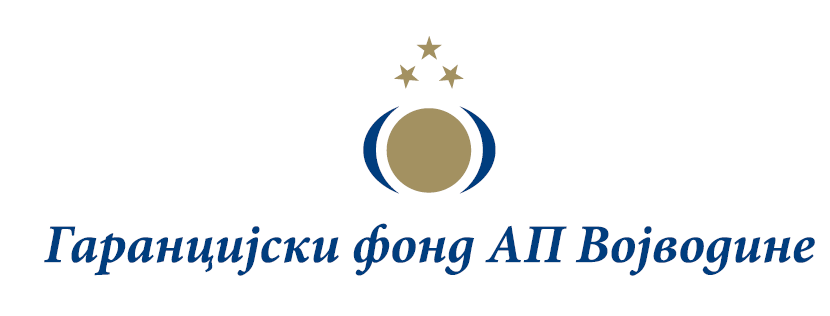 КОНКУРСНА ДОКУМЕНТАЦИЈА ЗА ЈАВНУ НАБАВКУ ДОБАРА,  НАФТНИ ДЕРИВАТИ – ЕВРО ДИЗЕЛЈАВНА НАБАВКА МАЛЕ ВРЕДНОСТИ ДОБАРАЈНМВ бр. 03/2016Рок за достављање понуда: 18.04.2016. године у 10:00 часова_____________________________________________________април 2016. годинеНа основу чл. 39. и 61. Закона о јавним набавкама („Сл. гласник РС” бр. 124/2012, 14/2015 и 68/2015 у даљем тексту: Закон), чл. 6. Правилника о обавезним елементима конкурсне документације у поступцима јавних набавки и начину доказивања испуњености услова („Сл. гласник РС” бр. 86/2015), Одлуке о покретању поступка јавне набавке број 901/16 од 08.04.2016. године и Решења о образовању комисије за јавну набавку 901-1/16 од 08.04.2016. године , припремљена је:КОНКУРСНА ДОКУМЕНТАЦИЈАЗА ЈАВНУ НАБАВКУ МАЛЕ ВРЕДНОСТИ ДОБАРА–  НАФТНИ ДЕРИВАТИ – ЕВРО ДИЗЕЛЈНМВ бр. 03/2016 Конкурсна документација за ЈНМВ: 03/2016 садржи:_____________________________________                                                                            Председник КомисијеI  ОПШТИ ПОДАЦИ О ЈАВНОЈ НАБАВЦИ1. Подаци о наручиоцуНаручилац: Гаранцијски фонд Аутономне Покрајине ВојводинеАдреса: Булевар Михајла Пупина 16, Нови Сад (сада на адреси Хајдук Вељкова бр. 11/6, Нови Сад)Интернет страница: www.garfondapv.org.rs2. Врста поступка јавне набавкеПредметна јавна набавка се спроводи у поступку јавне набавке мале вредности у складу са Законом и подзаконским актима којима се уређују јавне набавке.3. Предмет јавне набавкеПредмет јавне набавке бр. 03/2016 је набавка добара, нафтних деривата – шифра предмета јавне набавке из Општег речника јавних набавки 09100000.4. ПартијеПредметна јавна набавка није обликована по партијама.5. Напомена уколико је у питању резервисана јавна набавкаПредметна јавна набавка није резервисана јавна набавка у смислу Закона о јавним набавкама.6. Контакт (лице или служба) Лице (или служба) за контакт: Саша Наков,Е - mail адреса (или број факса): nakov@garfondapv.org.rs; Бр. факса: 021/489-37-00 II  ВРСТА, ТЕХНИЧКЕ КАРАКТЕРИСТИКЕ, КВАЛИТЕТ, КОЛИЧИНА И ОПИС ДОБАРА, РАДОВА ИЛИ УСЛУГА, НАЧИН СПРОВОЂЕЊА КОНТРОЛЕ И ОБЕЗБЕЂИВАЊА ГАРАНЦИЈЕ КВАЛИТЕТА, РОК ИЗВРШЕЊА ИЛИ ИСПОРУКЕ ДОБАРА, ЕВЕНТУАЛНЕ ДОДАТНЕ УСЛУГЕ И СЛ.TEХНИЧКА СПЕЦИФИКАЦИЈАГориво ( куповина путем картичне продаје):КВАЛИТЕТТражена добра, морају да одговарају у свим аспектима захтевима наручиоца и важећим стандардима квалитета, а сагласно прописима стандарда СРПС и да одговарају захтевима важећег Правилника о техничким и другим захтевима за течна горива нафтног порекла.МЕСТО, НАЧИН И РОК ИСПОРУКЕМесто испоруке горива (продаја путем картица) су бензинске станице Понуђача на територији Аутономне Покрајине Војводине, Републике Србије. Испорука захтеваних количина вршиће се у складу са потребама наручиоца.Понуђач је у обавези да испоруку добара-горива, врши непрекидно на бензинским станицама Понуђача у периоду важења уговора, а под условима из прихваћене  понуде Понуђача. Наручилац задржава право да одступи од процењене количине добара из обрасца понуде.РЕКЛАМАЦИЈАУ случају записником утврђених недостатака у квалитету и квантитету испоручених добара понуђач је дужан да исте отклони најкасније у року од једног дана од дана пријема рекламације.МЕСТО:_____________                                                         	ПОНУЂАЧДАТУМ:_____________                         М.П.                     _____________________III  УСЛОВИ ЗА УЧЕШЋЕ У ПОСТУПКУ ЈАВНЕ НАБАВКЕ ИЗ ЧЛ. 75. И 76. ЗАКОНА И УПУТСТВО КАКО СЕ ДОКАЗУЈЕ ИСПУЊЕНОСТ ТИХ УСЛОВАУСЛОВИ ЗА УЧЕШЋЕ У ПОСТУПКУ ЈАВНЕ НАБАВКЕ ИЗ ЧЛ. 75. И 76. ЗАКОНАПраво на учешће у поступку предметне јавне набавке има понуђач који испуњава обавезне услове за учешће у поступку јавне набавке дефинисане чл. 75. Закона, и то:Да је регистрован код надлежног органа, односно уписан у одговарајући регистар (чл. 75. ст. 1. тач. 1. Закона);Да он и његов законски заступник није осуђиван за неко од кривичних дела као члан организоване криминалне групе, да није осуђиван за кривична дела против привреде, кривична дела против животне средине, кривично дело примања или давања мита, кривично дело преваре (чл. 75. ст. 1. тач. 2. Закона);Да му није изречена мера забране обављања делатности, која је на снази у време објављивања позива за подношење понуде (чл. 75. ст. 1. тач. 3. Закона);Да је измирио доспеле порезе, доприносе и друге јавне дажбине у складу са прописима Републике Србије или стране државе када има седиште на њеној територији (чл. 75. ст. 1. тач. 4. Закона);Понуђач је дужан да при састављању понуде изричито наведе да је поштовао обавезе које произлазе из важећих прописа о заштити на раду, запошљавању и условима рада, заштити животне средине, као и да гарантује да је ималац права интелектуалне својине (чл. 75. ст. 2. Закона).Понуђач који учествује у поступку предметне јавне набавке, мора испунити    додатне услове за учешће у поступку јавне набавке, дефинисане чланом 76. Закона, и то:                                                                                               1.2.1.  Да располаже неопходним финансијским капацитетом, и то:да рачун понуђача није био у блокади најмање у последњих шест месеци пре објављивања позива за подношење понуде на Порталу јавних набавки;    Уколико понуђач подноси понуду са подизвођачем, у складу са чланом 80. Закона, подизвођач мора да испуњава обавезне услове из члана 75. став 1. тач. 1) до 4) Закона и услов из члана 75. став 1. тачка 5) Закона, за део набавке који ће понуђач извршити преко подизвођача.Уколико понуду подноси група понуђача, сваки понуђач из групе понуђача, мора да испуни обавезне услове из члана 75. став 1. тачка 1) до 4) Закона, а додатне услове испуњавају заједно. Услов из члана 75. став 1. тач. 5) Закона, дужан је да испуни понуђач из групе понуђача којем је поверено извршење дела набавке за који је неопходна испуњеност тог услова.УПУТСТВО КАКО СЕ ДОКАЗУЈЕ ИСПУЊЕНОСТ УСЛОВАИспуњеност обавезних и додатних услова за учешће у поступку предметне јавне набавке, у складу са чл. 77. став 4. Закона, понуђач доказује достављањем Изјаве (Образац 1.), којом под пуном материјалном и кривичном одговорношћу потврђује да испуњава услове за учешће у поступку јавне набавке из чл. 75. и 76. Закона, дефинисане овом конкурсном документацијом.Изјава мора да буде потписана од стране овлашћеног лица понуђача и оверена печатом. Уколико Изјаву потписује лице које није уписано у регистар као лице овлашћено за заступање, потребно је уз понуду доставити овлашћење за потписивање.Наручилац задржава право да пре доношења одлуке о додели уговора тражи од понуђача, чија је понуда оцењена као најповољнија, да достави на увид оригинал или оверену копију свих или појединих доказа о испуњености услова.Ако понуђач у остављеном примереном року, који не може бити краћи од 5 дана, не достави на увид оригинал или оверену копију тражених доказа, наручилац ће његову понуду одбити као неприхватљиву.Понуђач није дужан да доставља на увид доказе који су јавно доступни на интернет страницама надлежних органа.Понуђач је дужан да без одлагања писмено обавести наручиоца о било којој промени у вези са испуњеношћу услова из поступка јавне набавке, која наступи до доношења одлуке, односно закључења уговора, односно током важења уговора о јавној набавци и да је документује на прописани начин.IV ВРСТА КРИТЕРИЈУМА ЗА ДОДЕЛУ УГОВОРА, ЕЛЕМЕНТИ КРИТЕРИЈУМА НА ОСНОВУ КОЈИХ СЕ ДОДЕЉУЈЕ УГОВОР И МЕТОДОЛОГИЈА ЗА ДОДЕЛУ ПОНДЕРА ЗА СВАКИ ЕЛЕМЕНТ КРИТЕРИЈУМАНаручилац ће доделити уговор применом критеријума „Економски најповољнија понуда“.Оцењивање и рангирање понуда заснива се на следећим елементима критеријума „Економски најповољнија понуда“: Методологија за доделу пондера за сваки елемент критеријума:  1. Понуђена цена (максимално 50 пондера):  Понуда са најнижом понуђеном ценом добија максималан број пондера. Број пондера за понуђену цену из осталих понуда израчунава се према формули:                                                            најнижа понуђена цена     Број пондера посматраног понуђача =  __________________________ х 50                                                      понуђена цена посматраног понуђача2. Распрострањеност продајне мреже на територији АПВ (максимално 20 пондера):Понуда са највећом распростањености продајне мреже добија максималан број пондера. Број пондера за распрострањеност продајне мреже из осталих понуда израчунава се по формули:                                              распрострањеност мреже                                                посматраног понуђачаБрој пондера посматраног понуђача: ___________________________ х 20                                                      највећа распрострањеност мрежеНАПОМЕНА: Распрострањеност продајне мреже представља укупан број продајних места (бензинских пумпи према приложеном списку) на територији Аутономне Покрајине Војводине.3. Услови плаћања (максимално 30 пондера):  Понуда са најдужим понуђеним роком плаћања добија максималан број пондера. Максималан могући рок плаћања је 45 дана. Број пондера за рок плаћања из осталих понуда израчунава се према формули:                                                                           понуђени рок плаћања                                                                            посматраног понуђачаБрој пондера посматраног понуђача =  __________________________ х 30                                                                   најдужи понуђени рок плаћањаНаручилац ће приликом израчунавања пондера добијени резултат заокружити на две децимале.Ако је нека од понуђених цена неуобичајено ниска, сагласно члану 92. Закона о јавним набавкама, затражиће се образложење предметног понуђача. У случају да извршена анализа датог образложења не потврди оправданост понуђене цене, предметна понуда биће одбијена.У случају да два или више понуђача имају исти број пондера наручилац ће изабрати понуду понуђача који је понудио дужи рок плаћања. У ситуацији да поред резервног елемента понуде два или више понуђача буду исте, најповољнија понуда ће се изабрати жребањем.Поступак жребања спровешће се на начин да ће сви понуђачи бити позвани да присуствују жребању. Имена свих понуђача ће се написати на папире истих карактеристика, након чега ће се пресавити, тако да се не види садржина истих. Председник комисије за јавну набавку ће у присуству чланова Комисије и присутних представника понуђача извући један папир са именом, на овај начин изабраног понуђача. О поступку жребања ће се сачинити записник који су дужни да потпишу чланови Комисије за јавну набавку и присутни представници понуђача. Записник о жребању ће се доставити понуђачима који нису присуствовали жребању у року од три дана од дана жребања електронским путем.V ПОНУДА СА ОБРАСЦИМАОБРАЗАЦ 1.У складу са чланом 77. став 4. Закона, под пуном материјалном и кривичном одговорношћу, као заступник понуђача, дајем следећуИ З Ј А В УПонуђач  _____________________________________________ са седиштем ______________________,ПИБ _________________________________________   [навести назив понуђача] у поступку јавне набавке добара ЈНМВ: 03/2016, испуњава све услове из чл. 75. Закона, односно услове дефинисане конкурсном документацијом за предметну јавну набавку, и то:Понуђач је регистрован код надлежног органа, односно уписан у одговарајући регистар;Понуђач и његов законски заступник нису осуђивани за неко од кривичних дела као члан организоване криминалне групе, да није осуђиван за кривична дела против привреде, кривична дела против животне средине, кривично дело примања или давања мита, кривично дело преваре;Понуђач је измирио доспеле порезе, доприносе и друге јавне дажбине у складу са прописима Републике Србије (или стране државе када има седиште на њеној територији);Понуђач има важећу дозволу надлежног органа за обављање делатности која је предмет јавне набавке, ако је таква дозвола предвиђена посебним прописом.МЕСТО:_____________                                                         	ПОНУЂАЧДАТУМ:_____________                         М.П.                     _____________________ОБРАЗАЦ 2. У складу са чланом 77. став 4. Закона, под пуном материјалном и кривичном одговорношћу, као заступник подизвођача, дајем следећуИ З Ј А В УПодизвођач   _____________________________________________ са седиштем ______________________,ПИБ _________________________________________   (навести назив подизвођача) у поступку јавне набавке добара – ЈНМВ: 03/2016, испуњава све услове из чл. 75. Закона, односно услове дефинисане конкурсном документацијом за предметну јавну набавку, и то:Подизвођач је регистрован код надлежног органа, односно уписан у одговарајући регистар;Подизвођач и његов законски заступник нису осуђивани за неко од кривичних дела као члан организоване криминалне групе, да није осуђиван за кривична дела против привреде, кривична дела против животне средине, кривично дело примања или давања мита, кривично дело преваре;Подизвођач је измирио доспеле порезе, доприносе и друге јавне дажбине у складу са прописима Републике Србије (или стране државе када има седиште на њеној територији).Понуђач има важећу дозволу надлежног органа за обављање делатности која је предмет јавне набавке, ако је таква дозвола предвиђена посебним прописом.МЕСТО:_____________                                                         	ПОДИЗВОЂАЧДАТУМ:_____________                         М.П.                     _____________________Образац 3.П О Н У Д АЗА ЈАВНУ НАБАВКУ НАФТНОГ ДЕРИВАТА – ЕВРО ДИЗЕЛ ЈНМВ БР: 03/20161)ОПШТИ ПОДАЦИ О ПОНУЂАЧУ2) ПОНУДУ ПОДНОСИМ (заокружити): Напомена: заокружити начин подношења понуде и уписати податке о подизвођачу, уколико се понуда подноси са подизвођачем, односно податке о свим учесницима заједничке понуде, уколико понуду подноси група понуђача.3) ПОДАЦИ О ПОДИЗВОЂАЧУ Образац 3а	Напомена: Табелу „Подаци о подизвођачу“ попуњавају само они понуђачи који подносе понуду са подизвођачем, а уколико има већи број подизвођача од места предвиђених у табели, потребно је да се наведени образац копира у довољном броју примерака, да се попуни и достави за сваког подизвођача.4) ПОДАЦИ О УЧЕСНИКУ  У ЗАЈЕДНИЧКОЈ ПОНУДИ	Образац 3бНапомена: Табелу „Подаци о учеснику у заједничкој понуди“ попуњавају само они понуђачи који подносе заједничку понуду, а уколико има већи број учесника у заједничкој понуди од места предвиђених у табели, потребно је да се наведени образац копира у довољном броју примерака, да се попуни и достави за сваког понуђача који је учесник у заједничкој понуди.ОПИС ПРЕДМЕТА НАБАВКЕ Нафтних деривата – евро дизела- ЈНМВ: 03/2016*Понуђач је у обавези да обезбеди евиндентирање трансакција путем компанијиских картица.*Наведене количине су оквирне количине које су наручиоцу потребне за дванаест месеци и наручилац нема обавезу да у току реализације уговора о јавној набавци купи све наведене количине.*Наручилац се обавезује да фактуру испоставља једном месечно за претходни месец.Датум 					              Понуђач    М. П. _____________________________			________________________________Напомене: Образац понуде понуђач мора да попуни, овери печатом и потпише, чиме потврђује да су тачни подаци који су у обрасцу понуде наведени. Образац 4. ОБРАЗАЦ ТРОШКОВА ПРИПРЕМЕ ПОНУДЕУ складу са чланом 88. став 1. Закона, понуђач ______________________________ [навести назив понуђача], доставља укупан износ и структуру трошкова припремања понуде, како следи у табели:Трошкове припреме и подношења понуде сноси искључиво понуђач и не може тражити од наручиоца накнаду трошкова.Ако је поступак јавне набавке обустављен из разлога који су на страни наручиоца, наручилац је дужан да понуђачу надокнади трошкове израде узорка или модела, ако су израђени у складу са техничким спецификацијама наручиоца и трошкове прибављања средства обезбеђења, под условом да је понуђач тражио накнаду тих трошкова у својој понуди.Напомена: достављање овог обрасца није обавезноОбразац 5.  ОБРАЗАЦ ИЗЈАВЕ О НЕЗАВИСНОЈ ПОНУДИУ складу са чланом 26. Закона, понуђач:________________________________________, са седиштем___________________________________________, ПИБ: __________________________ даје: ИЗЈАВУ О НЕЗАВИСНОЈ ПОНУДИПод пуном материјалном и кривичном одговорношћу потврђујем да сам понуду у поступку јавне набавке добара -  нафтних деривата, евро дизела –  ЈНМВ бр: 03/2016, поднео независно, без договора са другим понуђачима или заинтересованим лицима.Напомена: У случају постојања основане сумње у истинитост изјаве о независној понуди, наручулац ће одмах обавестити организацију надлежну за заштиту конкуренције. Организација надлежна за заштиту конкуренције, може понуђачу, односно заинтересованом лицу изрећи меру забране учешћа у поступку јавне набавке ако утврди да је понуђач, односно заинтересовано лице повредило конкуренцију у поступку јавне набавке у смислу закона којим се уређује заштита конкуренције. Мера забране учешћа у поступку јавне набавке може трајати до две године. Повреда конкуренције представља негативну референцу, у смислу члана 82. став 1. тачка 2) Закона. Образац 6.  ОБРАЗАЦ ИЗЈАВЕ О ПОШТОВАЊУ ПРОПИСАУ складу са чланом 75. став 2. Закона о јавним набавкама („Сл. гласник РС” бр. 124/2012,14/2015и68/2015)понуђач_______________________________________________, са седиштем у _______________________, ПИБ: __________________________ даје следећу ИЗЈАВУО ПОШТОВАЊУ ПРОПИСАПод пуном материјалном и кривичном одговорношћу потврђујемо да смо понуду за јавну набавку добара - нафтних деривата, евро дизела, ЈНМВ: 03/2016, саставили поштујући обавезе које произлазе из важећих прописа о заштити на раду, запошљавању и условима рада, заштити животне средине, као и да немамо забрану обављања делатности која је на снази у време подношење понуде.М.П.___________________________ (Потпис овлашћеног лица)VI МОДЕЛ УГОВОРА О ЈАВНОЈ НАБАВЦИ – ЈНМВ: 03/2016УГОВОР О КУПОПРОДАЈИ ЕВРО ДИЗЕЛА  ЈНМВ БР. 03/2016Закључен _________. април  2016. год., између:Гаранцијски фонд АП Војводине, са седиштем у Новом Саду, улица Булевар Михајла Пупина 16, ПИБ: 103310399 Матични број: 08811385 , број рачуна: 160-118074-98 код Banca Intesa AD Beograd телефон:021/489-37-00, кога заступа Горан Васић, директор (у даљем тексту: Наручилац)и___________________________________________________________________________са седиштем у ________________________________________________, улица ______________________________________________________________, ПИБ: __________________,  Матични број: ______________________________________Број рачуна: ___________________________ Назив банке: __________________________,Телефон: __________________, Телефакс: ___________________________кога заступа _______________________________________________(у даљем тексту: Добављач),(попуњава понуђач)Основ уговора:ЈН Број:.................................................. (уписује наручилац)Број и датум Одлуке о додели уговора:.............................................. (уписује наручилац)Понуда изабраног понуђача бр. ______ од............................... (уписује наручилац)УВОДНЕ ОДРЕДБЕЧлан 1.Уговорне стране сагласно констатују:да је Наручилац на основу Закона о јавним набавкама („Службени гласник РС“, број 124/12) спровео поступак јавне набавке мале вредности добара – евро дизел (трошкови горива) ЈНМВ: 03/2016;да је Добављач дана _____________ (уписује наручилац) 2016. године доставиопонуду број ________________ (попуњава понуђач) од _______ (попуњава понуђач) 2016. године (Прилог 1.), која у потпуности одговара условима и захтевима из конкурсне документације, а која је саставни део овог уговора:да је Наручилац у складу са чл. 107. и 108. Закона о јавним набавкама,применом критеријума економски најповољнија понуда, донео Одлуку о додели уговора број: __________ од ___________ 2016. године, којом је уговор доделио Добављачу. (уписује наручилац)ПРЕДМЕТ И ЦЕНАЧлан 2.      Продавац се обавезује да Купцу  испоручи нафтне деривате-евро дизел  (даље: гориво) према Понуди бр. ________ од ______________  и   спецификацији наведеној у јавном позиву за прикупљање понуда. Уговорене количине наведене у структури цена (Образац бр.3) су орјентационе.      Цена се може мењати одлукама Понуђача у складу са кретањем цена на тржишту нафтних деривата у Републици Србији. Цена важи на дан испоруке.РОК И НАЧИН ИСПОРУКЕЧлан 3.     Купац ће преузимање евро дизела вршити на бензинским станицама добављача о чему ће се евиденција вршити путем компанијске картице.     Продавац ће испоставити фактуру за преузето  гориво једном месечно за претходни месец.  Плаћање по овом Уговору Купац ће вршити  налогом за пренос  и то  у року од _________ дана од дана испостављања фактуре.Члан 4.У случају да Продавац  испоручи гориво неодговарајућег квалитета, Купац ће такво гориво  писмено рекламирати уз подношење одговарајућих доказа.ЗАВРШНЕ ОДРЕДБЕЧлан 5.Саставни део овог уговора чини документација редовног поступка ЈНМВ  бр. 03/16. Све    евентуалне измене овог уговора регулисаће се Анексом уговора.    Максимални горњи износ до кога ће Купац вршити куповину  по овом Уговору је _____________________  динара без ПДВ-а. Члан 6.    Овај уговор ступа на снагу даном потписивања, а примењује се почев од      априла 2016. године па до закључно       априла 2017. године.Члан 7.   Овај уговор је сачињен у 4 истоветна примерка од којих свака уговорна страна задржава по два примерка.Члан 8.Уговорне стране за случај спора уговарају месну надлежност стварно надлежног суда у      Новом Саду.VII УПУТСТВО ПОНУЂАЧИМА КАКО ДА САЧИНЕ ПОНУДУ1. ПОДАЦИ О ЈЕЗИКУ НА КОЈЕМ ПОНУДА МОРА ДА БУДЕ САСТАВЉЕНАПонуђач подноси понуду на српском језику. Техничка спецификација понуђених услуга, када је њено достављање у оквиру понуде захтевано конкурсном документацијом, може делимично или у целини бити достављена на српском или енглеском језику уколико је то уобичајено и целисходно према правилима струке.2. НАЧИН НА КОЈИ ПОНУДА МОРА ДА БУДЕ САЧИЊЕНАСви обрасци из понуде морају бити читко попуњени хемијском оловком, писаћом машином или електронским путем. Није дозвољено попуњавати обрасце графитном оловком. Понуда (сви обрасци и прилози који су захтевани конкурсном документацијом за предметну јавну набавку) мора бити увезана као јединствена целина тако да се ни једна страна не може накнадно додати што се може учинити јемствеником, канапом и слично.Понуђач понуду подноси непосредно или путем поште у затвореној коверти или кутији, затворену на начин да се приликом отварања понуда може са сигурношћу утврдити да се први пут отвара. На полеђини коверте или на кутији навести назив и адресу понуђача. Понуду доставити на адресу: ПОШТОМ: Гаранцијски фонд АП Војводине, Хајдук Вељкова бр. 11/6 Мастер центар Новосадског сајма ,Нови Сад, илиНЕПОСРЕДНО на адресу: Гаранцијски фонд АП Војводине, Хајдук Вељкова бр. 11/6 Мастер центар Новосадског сајма ,Нови Садса назнаком: ,,Понуда за јавну набавку нафтног деривата – евро дизела, ЈНМВ бр: 03/2016 - НЕ ОТВАРАТИ”. Понуда се сматра благовременом уколико је примљена од стране наручиоца до 18.04.2016. године до 10:00 часова.Наручилац ће, по пријему одређене понуде, на коверти, односно кутији у којој се понуда налази, обележити време пријема и евидентирати број и датум понуде према редоследу приспећа. Уколико је понуда достављена непосредно наручилац ће понуђачу предати потврду пријема понуде. У потврди о пријему наручилац ће навести датум и сат пријема понуде. Понуда коју наручилац није примио у року одређеном за подношење понуда, односно која је примљена по истеку дана и сата до којег се могу понуде подносити, сматраће се неблаговременом.Понуда мора да садржи:Потписан и оверен образац понуде (Образац 3.) и уколико је примењиво Образац 3а и 3бПотписан и оверен Модел Уговора са свим прилозимаФотокопију ОП образца (Оверени потписи лица овлашћених за заступање)Овлашћења за пописивање понуде и образаца, уколико је применљивоПотписану и оверену Изјаву о испуњавања обавезних и додатних услова из конкурсне документације (Образац 1. и уколико је примењиво Образац 2.)Потписанe и оверене Обрасце 4 – 6Листу продајних објеката на територији АП ВојводинеПотписану и оверену техничку спецификацију3. ПАРТИЈЕПредметна јавна набавка није обликована по партијама.4.  ПОНУДА СА ВАРИЈАНТАМАПодношење понуде са варијантама није дозвољено.5. НАЧИН ИЗМЕНЕ, ДОПУНЕ И ОПОЗИВА ПОНУДЕПонуђач може поднету понуду изменити, допунити или опозвати у року за подношење понуда, на начин који је одређен за подношење понуда, с тим да:- у случају измене или допуне понуде, понуђач уз допис, који је оверен печатом и потписан од стране овлашћеног лица, доставља само измењене делове односно доставља допуну већ поднете понуде уз обавезу да у допису наведе број под којим је првобитно достављена понуда заведена код наручиоца и назначи да ли се ради о измени појединих делова или о допуни понуде. Измењене односно допуњене делове понуде понуђач, такође, мора увезати на начин као и првобитну понуду. Измене, односно допуне учињене на напред наведени начин сматраће се саставним делом понуде уместо раније достављених;- у случају опозива понуде понуђач доставља наручиоцу допис који је оверен печатом ипотписан од стране овлашћеног лица, у коме се наводи да понуђач опозива своју понуду у целости, уз обавезно навођење броја под којим је понуда заведена код наручиоца након чега ће му понуда бити враћена.Измену, допуну или опозив понуде треба доставити на адресу: ПОШТОМ - Гаранцијски фонд АП Војводине, Хајдук Вељкова бр. 11/6 Мастер центар Новосадског сајма ,Нови Сад илиНЕПОСРЕДНО: Гаранцијски фонд АП Војводине, Хајдук Вељкова бр. 11/6 Мастер центар Новосадског сајма ,Нови Садса назнаком: „Измена понуде за јавну набавку нафтних деривата – евро дизел, ЈНМВ бр: 03/2016 - НЕ ОТВАРАТИ” или„Допуна понуде за јавну набавку нафтних деривата – евро дизел, ЈНМВ бр: 03/2016 - НЕ ОТВАРАТИ” или„Опозив понуде за јавну набавку нафтних деривата – евро дизел, ЈНМВ бр: 03/2016 - НЕ ОТВАРАТИ” или„Измена и допуна понуде за јавну набавку нафтних деривата – евро дизел, ЈНМВ бр: 03/2016 - НЕ ОТВАРАТИ”.На полеђини коверте или на кутији навести назив и адресу понуђача. По истеку рока за подношење понуда понуђач не може да повуче нити да мења своју понуду.6. УЧЕСТВОВАЊЕ У ЗАЈЕДНИЧКОЈ ПОНУДИ ИЛИ КАО ПОДИЗВОЂАЧ Понуђач може да поднесе само једну понуду. Понуђач који је самостално поднео понуду не може истовремено да учествује у заједничкој понуди или као подизвођач, нити исто лице може учествовати у више заједничких понуда.У Обрасцу понуде (ОБРАЗАЦ 3.) понуђач наводи на који начин подноси понуду, односно да ли подноси понуду самостално, као заједничку понуду, или подноси понуду са подизвођачем.7. ПОНУДА СА ПОДИЗВОЂАЧЕМУколико понуђач подноси понуду са подизвођачем дужан је да у Обрасцу понуде (ОБРАЗАЦ 3.) наведе да понуду подноси са подизвођачем, проценат укупне вредности набавке који ће поверити подизвођачу, а који не може бити већи од 50%, као и део предмета набавке који ће извршити преко подизвођача. Понуђач у Обрасцу понуде (ОБРАЗАЦ 3.) наводи назив и седиште подизвођача, уколико ће делимично извршење набавке поверити подизвођачу. Уколико уговор о јавној набавци буде закључен између наручиоца и понуђача који подноси понуду са подизвођачем, тај подизвођач ће бити наведен и у уговору о јавној набавци. Такође, уз Образац понуде понуђач је дужан да достави и ОБРАЗАЦ 3а са подацима за сваког подизвођача који потписује и оверава печатом понуђач.Понуђач је дужан да за подизвођаче достави доказе о испуњености услова, у складу са упутством како се доказује испуњеност услова (ОБРАЗАЦ 2.).Понуђач у потпуности одговара наручиоцу за извршење обавеза из поступка јавне набавке, односно извршење уговорних обавеза, без обзира на број подизвођача. Понуђач је дужан да наручиоцу, на његов захтев, омогући приступ код подизвођача, ради утврђивања испуњености тражених услова.На захтев подизвођача, наручилац може извршити пренос доспелих потраживања директно подизвођачу за онај део набавке за који је у понуди наведено да ће бити извршен преко подизвођача. Наручилац ће извршити плаћање непосредно подизвођачу на основу испостављеног рачуна који мора одговарати подацима из понуде који се односе на учешће подизвођача, а по претходној потврди рачуна од стране овлашћеног лица наручиоца.Понуђач не може ангажовати као подизвођача лице које није навео у понуди. У супротном, наручилац ће поступити у складу са чланом 80. ставови 12. и 13. Закона о јавним набавкама.Понуђач може из нарочито оправданих разлога, које је дужан да докаже, ангажовати другог подизвођача уколико добије претходну сагласност наручиоца.8. ЗАЈЕДНИЧКА ПОНУДАПонуду може поднети група понуђача у ком случају постоји обавеза да се у Обрасцу понуде (ОБРАЗАЦ 3.) наведу подаци носиоца посла, да се заокружи да се подноси заједничка понуда и да се за сваког члана групе достави ОБРАЗАЦ 3б, који је попуњен, потписан и оверен печатом према упутствима која су наведена у оквиру самог Обрасца. Чланови групе код заједничке понуде дужни су да у оквиру понуде доставе Споразум којим се међусобно, а и према наручиоцу обавезују на извршење предметне јавне набавке. Споразум мора да садржи податке из члана 81. ст. 4. тач. 1. до 6. Закона и то податке о:- члану групе који ће бити носилац посла, односно који ће поднети понуду и заступатигрупу понуђача пред наручиоцем;-опис послова сваког понуђача из групе понуђача у извршењу уговора Група понуђача је дужна да достави све доказе о испуњености услова, у складу са упутством како се доказује испуњеност услова.Понуђачи из групе понуђача одговарају неограничено солидарно према наручиоцу. Задруга може поднети понуду самостално, у своје име, а за рачун задругара или заједничку понуду у име задругара.Ако задруга подноси понуду у своје име за обавезе из поступка јавне набавке и уговора о јавној набавци одговара задруга и задругари у складу са законом.Ако задруга подноси заједничку понуду у име задругара за обавезе из поступка јавне набавке и уговора о јавној набавци неограничено солидарно одговарају задругари.9. НАЧИН И УСЛОВИ ПЛАЋАЊА, ГАРАНТНИ РОК, КАО И ДРУГЕ ОКОЛНОСТИ ОД КОЈИХ ЗАВИСИ ПРИХВАТЉИВОСТ  ПОНУДЕ9.1. Захтеви у погледу начина, рока и услова плаћања.Рок плаћања по појединачно извршеној услузи не може бити краћи од 8 дана од дана испостављања уредне фактуре, ни дужи од 45 дана, у складу са Законом о роковима измирења новчаних обавеза у комерцијалним трансакцијама (''Службени гласник РС'', број 119/12).Плаћање се врши уплатом на рачун добављача.Понуђачу није дозвољено да захтева аванс.9.2. Захтев у погледу рока важења понудеРок важења понуде не може бити краћи од 30 дана од дана отварања понуда.У случају истека рока важења понуде, наручилац је дужан да у писаном облику затражи од понуђача продужење рока важења понуде.Понуђач који прихвати захтев за продужење рока важења понуде на може мењати понуду.10. ВАЛУТА И НАЧИН НА КОЈИ МОРА ДА БУДЕ НАВЕДЕНА И ИЗРАЖЕНА ЦЕНА У ПОНУДИЦена мора бити исказана у динарима, са и без пореза на додату вредност, са урачунатим свим трошковима које понуђач има у реализацији предметне јавне набавке, с тим да ће се за оцену понуде узимати у обзир цена без пореза на додату вредност.      Цена се може мењати одлукама Понуђача у складу са кретањем цена на тржишту нафтних деривата у Републици Србији. Цена важи на дан испоруке.Ако је у понуди исказана неуобичајено ниска цена, наручилац ће поступити у складу са чланом 92. Закона.11. ПОДАЦИ О ДРЖАВНОМ ОРГАНУ ИЛИ ОРГАНИЗАЦИЈИ, ОДНОСНО ОРГАНУ ИЛИ СЛУЖБИ ТЕРИТОРИЈАЛНЕ АУТОНОМИЈЕ  ИЛИ ЛОКАЛНЕ САМОУПРАВЕ ГДЕ СЕ МОГУ БЛАГОВРЕМЕНО ДОБИТИ ИСПРАВНИ ПОДАЦИ О ПОРЕСКИМ ОБАВЕЗАМА, ЗАШТИТИ ЖИВОТНЕ СРЕДИНЕ, ЗАШТИТИ ПРИ ЗАПОШЉАВАЊУ, УСЛОВИМА РАДА И СЛ., А КОЈИ СУ ВЕЗАНИ ЗА ИЗВРШЕЊЕ УГОВОРА О ЈАВНОЈ НАБАВЦИ Подаци о пореским обавезама се могу добити у Пореској управи, Министарства финансија Републике Србије.Подаци о заштити животне средине се могу добити у Агенцији за заштиту животне средине и у Министарству енергетике, развоја и заштите животне средине.Подаци о заштити при запошљавању и условима рада се могу добити у Министарству рада, запошљавања и социјалне политике.12. ЗАШТИТА ПОВЕРЉИВОСТИ ПОДАТАКА КОЈЕ НАРУЧИЛАЦ СТАВЉА ПОНУЂАЧИМА НА РАСПОЛАГАЊЕ, УКЉУЧУЈУЋИ И ЊИХОВЕ ПОДИЗВОЂАЧЕ Предметна набавка не садржи поверљиве информације које наручилац ставља на располагање.13. ДОДАТНЕ ИНФОРМАЦИЈЕ ИЛИ ПОЈАШЊЕЊА У ВЕЗИ СА ПРИПРЕМАЊЕМ ПОНУДЕЗаинтересовано лице може, у писаном облику, путем ПОШТЕ на адресу: Гаранцијски Заинтересовано лице може електронским путем на маил nakov@garfondapv.org.rs или факсом на број: 021/489-3700 у складу са чланом 63. став 2. Закона о јавним набавкама, тражити додатне информације или појашњења у вези са припремањем понуде, при чему може да укаже наручиоцу и на евентуално уочене недостатке и неправилности у конкурсној документацији, најкасније 5 дана пре истека рока за подношење понуда и то радним данима од понедељка до петка у времену од 08:00 часова до 16:00 часова.Поднети захтев за давање додатних информација или појашњења у вези са припремањем понуде мора да садржи адресу заинтересованог лица, e-mail адресу, број телефона и факса у складу са одредбом члана 20. Закона о јавним набавкама којом се прописује комуникација у поступку јавне набавке.Наручилац ће заинтересованом лицу у року од 3 (три) дана од дана пријема захтева за додатним информацијама или појашњењима конкурсне документације, одговор доставити у писаном облику и истовремено ће ту информацију објавити на Порталу јавних набавки и на својој интернет страници. Питања треба упутити на адресу Гаранцијског фонда АП Војводине, Хајдук Вељкова 11, Мастер центар, 6. спрат, 21000 Нови Сад.Додатне информације или појашњења упућују се са напоменом „Захтев за додатним информацијама или појашњењима конкурсне документације, ЈНМВ: 03/2016.Ако наручилац измени или допуни конкурсну документацију 8 или мање дана пре истека рока за подношење понуда, дужан је да продужи рок за подношење понуда и објави обавештење о продужењу рока за подношење понуда. По истеку рока предвиђеног за подношење понуда наручилац не може да мења нити да допуњује конкурсну документацију. Тражење додатних информација или појашњења у вези са припремањем понуде телефоном није дозвољено. Комуникација у поступку јавне набавке врши се искључиво на начин одређен чланом 20. Закона.14. ДОДАТНА ОБЈАШЊЕЊА ОД ПОНУЂАЧА ПОСЛЕ ОТВАРАЊА ПОНУДА И КОНТРОЛА КОД ПОНУЂАЧА После отварања понуда наручилац може приликом стручне оцене понуда да у писаном облику захтева од понуђача додатна објашњења која ће му помоћи при прегледу, вредновању и упоређивању понуда, а може да врши контролу (увид) код понуђача, односно његовог подизвођача (члан 93. Закона). Уколико наручилац оцени да су потребна додатна објашњења или је потребно извршити контролу (увид) код понуђача, односно његовог подизвођача, наручилац ће понуђачу оставити примерени рок да поступи по позиву наручиоца, односно да омогући наручиоцу контролу (увид) код понуђача, као и код његовог подизвођача. Наручилац може уз сагласност понуђача да изврши исправке рачунарских грешака уочених приликом разматрања понуде по окончаном поступку отварања. У случају разлике између јединичне и укупне цене, меродавна је јединична цена.Ако се понуђач не сагласи са исправком рачунских грешака, наручилац ће његову понуду одбити као неприхватљиву. 15. ПОШТОВАЊЕ ОБАВЕЗА КОЈЕ ПРОИЗИЛАЗЕ ИЗ ВАЖЕЋИХ ПРОПИСА Понуђач је дужан да у оквиру своје понуде достави изјаву дату под кривичном и материјалном одговорношћу да је поштовао све обавезе које произилазе из важећих прописа о заштити на раду, запошљавању и условима рада, заштити животне средине, као и да гарантује да је ималац права интелектуалне својине.  (Образац 5.).16. КОРИШЋЕЊЕ ПАТЕНТА И ОДГОВОРНОСТ ЗА ПОВРЕДУ ЗАШТИЋЕНИХ ПРАВА ИНТЕЛЕКТУАЛНЕ СВОЈИНЕ ТРЕЋИХ ЛИЦАНакнаду за коришћење патената, као и одговорност за повреду заштићених права интелектуалне својине трећих лица сноси понуђач.17. НАЧИН И РОК ЗА ПОДНОШЕЊЕ ЗАХТЕВА ЗА ЗАШТИТУ ПРАВА ПОНУЂАЧА Захтев за заштиту права може да поднесе понуђач односно заинтересовано лице, које има интерес за доделу уговора, у конкретном поступку јавне набавке  и који је претрпео или би могао да претрпи штету због поступања наручиоца противно одредбама ЗЈН. Захтев за заштиту права може се поднети у току целог поступка јавне набавке, против сваке радње наручиоца. Захтев за заштиту права којим се оспорава врста поступка, садржина позива за подношење понуда или конкурсне документације сматраће се благовременим ако је примљен од стране наручиоца најкасније три дана пре истека рока за подношење понуда, без обзира на начин достављања и уколико је подносилац захтева у складу са чланом 63. став 2.  Закона указао наручиоцу на евентуалне недостатке и неправилности, а наручилац исте није отклонио.Захтев за заштиту права којим се оспоравају радње које наручилац предузме пре истека рока за подношење понуда, а након истека рока из става три ове тачке, сматраће се благовременим уколико је поднет најкасније до истека рока за подношење понуда. После доношења одлуке о додели уговора, односно одлуке о обустави поступка рок за подношење захтева за заштиту права је 5 дана од дана објављивања одлуке на Порталу јавних набавки.Потпуни захтев за заштиту права, у складу са чланом 151. став 1. ЗЈН, садржи следеће податке:                            1)    назив и адресу подносиоца захтева и лице за контакт;                            2)    назив и адресу наручиоца;                            3)    податке о јавној набавци која је предмет захтева, односно о                                      одлуци наручиоца;                            4)    повреде прописа којима се уређује поступак јавне набавке;                            5)    чињенице и доказе којима се повреде доказују;                            6)    потврду о уплати таксе из члана 156. ЗЈН;                            7)    потпис подносиоца.Подносилац захтева за заштиту права је дужан да на рачун буџета Републике Србије уплати таксу у износу прописаном чланом 156.ЗЈН.Као доказ о уплати таксе  у смислу члана 151. став 1. тачка 6) ЗЈН прихватиће се:1. Потврда о извршеној уплати таксе из члана 156. ЗЈН која садржи следеће елементе:-          да буде издата од стране банке (поште) и да садржи печат банке (поште);-          да представља доказ о извршеној уплати таксе, што значи да потврда мора да садржи податак да је налог за уплату таксе, односно налог за пренос средстава реализован, као и датум извршења налога;-          износ таксе у висини од 60.000,00 динара;-          жиро рачун број:  840-30678845-06;-          шифра плаћања:153 или 253;-          позив на број: редни број јавне набавке;-          сврха: такса за ЗЗП,  назив наручиоца и број јавне набавке;-          корисник: Буџет Републике Србије;-          назив уплатиоца, односно назив подносиоца захтева за заштиту права за којег је извршена уплата таксе;-          потпис овлашћеног лица банке (поште).2. Налог за уплату, први примерак, оверен потписом овлашћеног лица или печатом банке или поште, који садржи све друге елементе из потврде о извршеној уплати таксе наведене под тачком 1.Захтев за заштиту права се подноси се Наручиоцу, а копија се истовремено доставља Републичкој комисији за заштиту права у поступцима јавних набавки.18. РОК У КОЈЕМ ЋЕ УГОВОР БИТИ ЗАКЉУЧЕНУговор о јавној набавци ће бити закључен са понуђачем којем је додељен уговор у року од 8 дана од дана протека рока за подношење захтева за заштиту права из члана 149. Закона. У случају да је поднета само једна понуда наручилац може закључити уговор пре истека рока за подношење захтева за заштиту права, у складу са чланом 112. став 2. тачка 5) Закона. ПоглављеНазив поглављаСтранаIОпшти подаци о јавној набавци2-3IIВрста, техничке карактеристике, квалитет, количина и опис добара, радова или услуга, начин спровођења контроле и обезбеђења гаранције квалитета, рок извршења, место извршења или испоруке добара, евентуалне додатне услуге и сл.4         IIIУслови за учешће у поступку јавне набавке из чл. 75. и 76. Закона и Упутство како се доказује испуњеност тих услова5-6IVВрста критеријума за доделу уговора7-8VПонуда са обрасцима9-17VIМодел уговора18-20VIIУпутство понуђачима како да сачине понуду21-28НАФТНИ ДЕРИВАТНАФТНИ ДЕРИВАТДИЗЕЛ ГОРИВОЕВРО 5 КВАЛИТЕТАНазив понуђача:Адреса понуђача:Матични број понуђача:Порески идентификациони број понуђача (ПИБ):Име особе за контакт:Електронска адреса понуђача (e-mail):Телефон:Телефакс:Број рачуна понуђача и назив банке:Лице овлашћено за потписивање уговораА) САМОСТАЛНО Б) СА ПОДИЗВОЂАЧЕМВ) КАО ЗАЈЕДНИЧКУ ПОНУДУ1)Назив подизвођача:Адреса:Матични број:Порески идентификациони број:Име особе за контакт:Проценат укупне вредности набавке који ће извршити подизвођач:Део предмета набавке који ће извршити подизвођач:2)Назив подизвођача:Адреса:Матични број:Порески идентификациони број:Име особе за контакт:Проценат укупне вредности набавке који ће извршити подизвођач:Део предмета набавке који ће извршити подизвођач:1)Назив учесника у заједничкој понуди:Адреса:Матични број:Порески идентификациони број:Име особе за контакт:2)Назив учесника у заједничкој понуди:Адреса:Матични број:Порески идентификациони број:Име особе за контакт:3)Назив учесника у заједничкој понуди:Адреса:Матични број:Порески идентификациони број:Име особе за контакт:Редни бр.  Критеријум       Количина Јединична цена без ПДВ-аЈединична цена са ПДВ-ом 1.        Цена    7.000 ЛитараУкупна цена без ПДВ-аУкупна цена без ПДВ-аУкупна цена без ПДВ-аУкупна цена са ПДВ-омУкупна цена са ПДВ-омУкупна цена са ПДВ-ом   2.Број продајних објеката на територији АП Војводине (у складу са достављеним списком)Број продајних објеката на територији АП Војводине (у складу са достављеним списком)__________ продајних објеката__________ продајних објеката3.Рок плаћања од дана  испостављања фактуре (мин. 8 дана)Рок плаћања од дана  испостављања фактуре (мин. 8 дана)__________     од дана испостављања фактуре __________     од дана испостављања фактуре ВРСТА ТРОШКАИЗНОС ТРОШКА У РСДУКУПАН ИЗНОС ТРОШКОВА ПРИПРЕМАЊА ПОНУДЕДатум:М.П.Потпис понуђачаДатум:М.П.Потпис понуђачаЗА НАРУЧИОЦА ДИРЕКТОР       Горан ВасићЗА ДОБАВЉАЧА